Data: ____/____/______             ___________________________________________                                    _____________________________________________                                                                                Assinatura do(a) Aluno(a)                                                                Carimbo e assinatura do(a) Supervisor(a) do EstágioCONTROLE DE FREQUÊNCIA 2024                                                   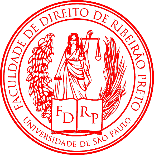 ESTÁGIO CURRICULAR OBRIGATÓRIO e NÃO OBRIGATÓRIO                                                            CONTROLE DE FREQUÊNCIA 2024                                                   ESTÁGIO CURRICULAR OBRIGATÓRIO e NÃO OBRIGATÓRIO                                                            CONTROLE DE FREQUÊNCIA 2024                                                   ESTÁGIO CURRICULAR OBRIGATÓRIO e NÃO OBRIGATÓRIO                                                            CONTROLE DE FREQUÊNCIA 2024                                                   ESTÁGIO CURRICULAR OBRIGATÓRIO e NÃO OBRIGATÓRIO                                                            CONTROLE DE FREQUÊNCIA 2024                                                   ESTÁGIO CURRICULAR OBRIGATÓRIO e NÃO OBRIGATÓRIO                                                            CONTROLE DE FREQUÊNCIA 2024                                                   ESTÁGIO CURRICULAR OBRIGATÓRIO e NÃO OBRIGATÓRIO                                                            CONTROLE DE FREQUÊNCIA 2024                                                   ESTÁGIO CURRICULAR OBRIGATÓRIO e NÃO OBRIGATÓRIO                                                            CONTROLE DE FREQUÊNCIA 2024                                                   ESTÁGIO CURRICULAR OBRIGATÓRIO e NÃO OBRIGATÓRIO                                                            CONTROLE DE FREQUÊNCIA 2024                                                   ESTÁGIO CURRICULAR OBRIGATÓRIO e NÃO OBRIGATÓRIO                                                            CONTROLE DE FREQUÊNCIA 2024                                                   ESTÁGIO CURRICULAR OBRIGATÓRIO e NÃO OBRIGATÓRIO                                                            CONTROLE DE FREQUÊNCIA 2024                                                   ESTÁGIO CURRICULAR OBRIGATÓRIO e NÃO OBRIGATÓRIO                                                            CONTROLE DE FREQUÊNCIA 2024                                                   ESTÁGIO CURRICULAR OBRIGATÓRIO e NÃO OBRIGATÓRIO                                                            CONTROLE DE FREQUÊNCIA 2024                                                   ESTÁGIO CURRICULAR OBRIGATÓRIO e NÃO OBRIGATÓRIO                                                            CONTROLE DE FREQUÊNCIA 2024                                                   ESTÁGIO CURRICULAR OBRIGATÓRIO e NÃO OBRIGATÓRIO                                                            CONTROLE DE FREQUÊNCIA 2024                                                   ESTÁGIO CURRICULAR OBRIGATÓRIO e NÃO OBRIGATÓRIO                                                            CONTROLE DE FREQUÊNCIA 2024                                                   ESTÁGIO CURRICULAR OBRIGATÓRIO e NÃO OBRIGATÓRIO                                                            CONTROLE DE FREQUÊNCIA 2024                                                   ESTÁGIO CURRICULAR OBRIGATÓRIO e NÃO OBRIGATÓRIO                                                            CONTROLE DE FREQUÊNCIA 2024                                                   ESTÁGIO CURRICULAR OBRIGATÓRIO e NÃO OBRIGATÓRIO                                                            CONTROLE DE FREQUÊNCIA 2024                                                   ESTÁGIO CURRICULAR OBRIGATÓRIO e NÃO OBRIGATÓRIO                                                            CONTROLE DE FREQUÊNCIA 2024                                                   ESTÁGIO CURRICULAR OBRIGATÓRIO e NÃO OBRIGATÓRIO                                                            CONTROLE DE FREQUÊNCIA 2024                                                   ESTÁGIO CURRICULAR OBRIGATÓRIO e NÃO OBRIGATÓRIO                                                            CONTROLE DE FREQUÊNCIA 2024                                                   ESTÁGIO CURRICULAR OBRIGATÓRIO e NÃO OBRIGATÓRIO                                                            CONTROLE DE FREQUÊNCIA 2024                                                   ESTÁGIO CURRICULAR OBRIGATÓRIO e NÃO OBRIGATÓRIO                                                            CONTROLE DE FREQUÊNCIA 2024                                                   ESTÁGIO CURRICULAR OBRIGATÓRIO e NÃO OBRIGATÓRIO                                                            CONTROLE DE FREQUÊNCIA 2024                                                   ESTÁGIO CURRICULAR OBRIGATÓRIO e NÃO OBRIGATÓRIO                                                            CONTROLE DE FREQUÊNCIA 2024                                                   ESTÁGIO CURRICULAR OBRIGATÓRIO e NÃO OBRIGATÓRIO                                                            CONTROLE DE FREQUÊNCIA 2024                                                   ESTÁGIO CURRICULAR OBRIGATÓRIO e NÃO OBRIGATÓRIO                                                            CONTROLE DE FREQUÊNCIA 2024                                                   ESTÁGIO CURRICULAR OBRIGATÓRIO e NÃO OBRIGATÓRIO                                                            CONTROLE DE FREQUÊNCIA 2024                                                   ESTÁGIO CURRICULAR OBRIGATÓRIO e NÃO OBRIGATÓRIO                                                            CONTROLE DE FREQUÊNCIA 2024                                                   ESTÁGIO CURRICULAR OBRIGATÓRIO e NÃO OBRIGATÓRIO                                                            CONTROLE DE FREQUÊNCIA 2024                                                   ESTÁGIO CURRICULAR OBRIGATÓRIO e NÃO OBRIGATÓRIO                                                            CONTROLE DE FREQUÊNCIA 2024                                                   ESTÁGIO CURRICULAR OBRIGATÓRIO e NÃO OBRIGATÓRIO                                                            CONTROLE DE FREQUÊNCIA 2024                                                   ESTÁGIO CURRICULAR OBRIGATÓRIO e NÃO OBRIGATÓRIO                                                            CONTROLE DE FREQUÊNCIA 2024                                                   ESTÁGIO CURRICULAR OBRIGATÓRIO e NÃO OBRIGATÓRIO                                                            CONTROLE DE FREQUÊNCIA 2024                                                   ESTÁGIO CURRICULAR OBRIGATÓRIO e NÃO OBRIGATÓRIO                                                            CONTROLE DE FREQUÊNCIA 2024                                                   ESTÁGIO CURRICULAR OBRIGATÓRIO e NÃO OBRIGATÓRIO                                                            CONTROLE DE FREQUÊNCIA 2024                                                   ESTÁGIO CURRICULAR OBRIGATÓRIO e NÃO OBRIGATÓRIO                                                            CONTROLE DE FREQUÊNCIA 2024                                                   ESTÁGIO CURRICULAR OBRIGATÓRIO e NÃO OBRIGATÓRIO                                                            CONTROLE DE FREQUÊNCIA 2024                                                   ESTÁGIO CURRICULAR OBRIGATÓRIO e NÃO OBRIGATÓRIO                                                            CONTROLE DE FREQUÊNCIA 2024                                                   ESTÁGIO CURRICULAR OBRIGATÓRIO e NÃO OBRIGATÓRIO                                                            CONTROLE DE FREQUÊNCIA 2024                                                   ESTÁGIO CURRICULAR OBRIGATÓRIO e NÃO OBRIGATÓRIO                                                            CONTROLE DE FREQUÊNCIA 2024                                                   ESTÁGIO CURRICULAR OBRIGATÓRIO e NÃO OBRIGATÓRIO                                                            CONTROLE DE FREQUÊNCIA 2024                                                   ESTÁGIO CURRICULAR OBRIGATÓRIO e NÃO OBRIGATÓRIO                                                            CONTROLE DE FREQUÊNCIA 2024                                                   ESTÁGIO CURRICULAR OBRIGATÓRIO e NÃO OBRIGATÓRIO                                                            CONTROLE DE FREQUÊNCIA 2024                                                   ESTÁGIO CURRICULAR OBRIGATÓRIO e NÃO OBRIGATÓRIO                                                            CONTROLE DE FREQUÊNCIA 2024                                                   ESTÁGIO CURRICULAR OBRIGATÓRIO e NÃO OBRIGATÓRIO                                                            CONTROLE DE FREQUÊNCIA 2024                                                   ESTÁGIO CURRICULAR OBRIGATÓRIO e NÃO OBRIGATÓRIO                                                            CONTROLE DE FREQUÊNCIA 2024                                                   ESTÁGIO CURRICULAR OBRIGATÓRIO e NÃO OBRIGATÓRIO                                                            CONTROLE DE FREQUÊNCIA 2024                                                   ESTÁGIO CURRICULAR OBRIGATÓRIO e NÃO OBRIGATÓRIO                                                            CONTROLE DE FREQUÊNCIA 2024                                                   ESTÁGIO CURRICULAR OBRIGATÓRIO e NÃO OBRIGATÓRIO                                                            CONTROLE DE FREQUÊNCIA 2024                                                   ESTÁGIO CURRICULAR OBRIGATÓRIO e NÃO OBRIGATÓRIO                                                            CONTROLE DE FREQUÊNCIA 2024                                                   ESTÁGIO CURRICULAR OBRIGATÓRIO e NÃO OBRIGATÓRIO                                                            CONTROLE DE FREQUÊNCIA 2024                                                   ESTÁGIO CURRICULAR OBRIGATÓRIO e NÃO OBRIGATÓRIO                                                            CONTROLE DE FREQUÊNCIA 2024                                                   ESTÁGIO CURRICULAR OBRIGATÓRIO e NÃO OBRIGATÓRIO                                                            CONTROLE DE FREQUÊNCIA 2024                                                   ESTÁGIO CURRICULAR OBRIGATÓRIO e NÃO OBRIGATÓRIO                                                            CONTROLE DE FREQUÊNCIA 2024                                                   ESTÁGIO CURRICULAR OBRIGATÓRIO e NÃO OBRIGATÓRIO                                                            CONTROLE DE FREQUÊNCIA 2024                                                   ESTÁGIO CURRICULAR OBRIGATÓRIO e NÃO OBRIGATÓRIO                                                            CONTROLE DE FREQUÊNCIA 2024                                                   ESTÁGIO CURRICULAR OBRIGATÓRIO e NÃO OBRIGATÓRIO                                                            CONTROLE DE FREQUÊNCIA 2024                                                   ESTÁGIO CURRICULAR OBRIGATÓRIO e NÃO OBRIGATÓRIO                                                            CONTROLE DE FREQUÊNCIA 2024                                                   ESTÁGIO CURRICULAR OBRIGATÓRIO e NÃO OBRIGATÓRIO                                                            CONTROLE DE FREQUÊNCIA 2024                                                   ESTÁGIO CURRICULAR OBRIGATÓRIO e NÃO OBRIGATÓRIO                                                            CONTROLE DE FREQUÊNCIA 2024                                                   ESTÁGIO CURRICULAR OBRIGATÓRIO e NÃO OBRIGATÓRIO                                                            CONTROLE DE FREQUÊNCIA 2024                                                   ESTÁGIO CURRICULAR OBRIGATÓRIO e NÃO OBRIGATÓRIO                                                            CONTROLE DE FREQUÊNCIA 2024                                                   ESTÁGIO CURRICULAR OBRIGATÓRIO e NÃO OBRIGATÓRIO                                                            CONTROLE DE FREQUÊNCIA 2024                                                   ESTÁGIO CURRICULAR OBRIGATÓRIO e NÃO OBRIGATÓRIO                                                            CONTROLE DE FREQUÊNCIA 2024                                                   ESTÁGIO CURRICULAR OBRIGATÓRIO e NÃO OBRIGATÓRIO                                                            Concedente do Estágio:                               Concedente do Estágio:                               Concedente do Estágio:                               Concedente do Estágio:                               Concedente do Estágio:                               Concedente do Estágio:                               Concedente do Estágio:                               Concedente do Estágio:                               Concedente do Estágio:                               Concedente do Estágio:                               Concedente do Estágio:                               Concedente do Estágio:                               Concedente do Estágio:                               Concedente do Estágio:                               Concedente do Estágio:                               Concedente do Estágio:                               Concedente do Estágio:                               Concedente do Estágio:                               Concedente do Estágio:                               Concedente do Estágio:                               Concedente do Estágio:                               Concedente do Estágio:                               Concedente do Estágio:                               Concedente do Estágio:                               Concedente do Estágio:                               Concedente do Estágio:                               Concedente do Estágio:                               Concedente do Estágio:                               Concedente do Estágio:                               Concedente do Estágio:                               Concedente do Estágio:                               Concedente do Estágio:                               Concedente do Estágio:                               Instituição de Ensino Superior:  Faculdade de Direito de Ribeirão Preto/USPInstituição de Ensino Superior:  Faculdade de Direito de Ribeirão Preto/USPInstituição de Ensino Superior:  Faculdade de Direito de Ribeirão Preto/USPInstituição de Ensino Superior:  Faculdade de Direito de Ribeirão Preto/USPInstituição de Ensino Superior:  Faculdade de Direito de Ribeirão Preto/USPInstituição de Ensino Superior:  Faculdade de Direito de Ribeirão Preto/USPInstituição de Ensino Superior:  Faculdade de Direito de Ribeirão Preto/USPInstituição de Ensino Superior:  Faculdade de Direito de Ribeirão Preto/USPInstituição de Ensino Superior:  Faculdade de Direito de Ribeirão Preto/USPInstituição de Ensino Superior:  Faculdade de Direito de Ribeirão Preto/USPInstituição de Ensino Superior:  Faculdade de Direito de Ribeirão Preto/USPInstituição de Ensino Superior:  Faculdade de Direito de Ribeirão Preto/USPInstituição de Ensino Superior:  Faculdade de Direito de Ribeirão Preto/USPInstituição de Ensino Superior:  Faculdade de Direito de Ribeirão Preto/USPInstituição de Ensino Superior:  Faculdade de Direito de Ribeirão Preto/USPInstituição de Ensino Superior:  Faculdade de Direito de Ribeirão Preto/USPInstituição de Ensino Superior:  Faculdade de Direito de Ribeirão Preto/USPInstituição de Ensino Superior:  Faculdade de Direito de Ribeirão Preto/USPInstituição de Ensino Superior:  Faculdade de Direito de Ribeirão Preto/USPInstituição de Ensino Superior:  Faculdade de Direito de Ribeirão Preto/USPInstituição de Ensino Superior:  Faculdade de Direito de Ribeirão Preto/USPInstituição de Ensino Superior:  Faculdade de Direito de Ribeirão Preto/USPInstituição de Ensino Superior:  Faculdade de Direito de Ribeirão Preto/USPInstituição de Ensino Superior:  Faculdade de Direito de Ribeirão Preto/USPInstituição de Ensino Superior:  Faculdade de Direito de Ribeirão Preto/USPInstituição de Ensino Superior:  Faculdade de Direito de Ribeirão Preto/USPInstituição de Ensino Superior:  Faculdade de Direito de Ribeirão Preto/USPInstituição de Ensino Superior:  Faculdade de Direito de Ribeirão Preto/USPInstituição de Ensino Superior:  Faculdade de Direito de Ribeirão Preto/USPInstituição de Ensino Superior:  Faculdade de Direito de Ribeirão Preto/USPInstituição de Ensino Superior:  Faculdade de Direito de Ribeirão Preto/USPInstituição de Ensino Superior:  Faculdade de Direito de Ribeirão Preto/USPInstituição de Ensino Superior:  Faculdade de Direito de Ribeirão Preto/USPNome do(a) aluno(a):                              Nome do(a) aluno(a):                              Nome do(a) aluno(a):                              Nome do(a) aluno(a):                              Nome do(a) aluno(a):                              Nome do(a) aluno(a):                              Nome do(a) aluno(a):                              Nome do(a) aluno(a):                              Nome do(a) aluno(a):                              Nome do(a) aluno(a):                              Nome do(a) aluno(a):                              Nome do(a) aluno(a):                              Nome do(a) aluno(a):                              Nome do(a) aluno(a):                              Nome do(a) aluno(a):                              Nome do(a) aluno(a):                              Nome do(a) aluno(a):                              Nome do(a) aluno(a):                              Nome do(a) aluno(a):                              Nome do(a) aluno(a):                              Nome do(a) aluno(a):                              Nome do(a) aluno(a):                              Nome do(a) aluno(a):                              Nome do(a) aluno(a):                              Nome do(a) aluno(a):                              Nome do(a) aluno(a):                              Nome do(a) aluno(a):                              Nome do(a) aluno(a):                              Nome do(a) aluno(a):                              Nome do(a) aluno(a):                              Nome do(a) aluno(a):                              Nome do(a) aluno(a):                              Nome do(a) aluno(a):                              Matrícula/nº  USP:                    Matrícula/nº  USP:                    Matrícula/nº  USP:                    Matrícula/nº  USP:                    Matrícula/nº  USP:                    Matrícula/nº  USP:                    Matrícula/nº  USP:                    Matrícula/nº  USP:                    Matrícula/nº  USP:                    Matrícula/nº  USP:                    Matrícula/nº  USP:                    Matrícula/nº  USP:                    Matrícula/nº  USP:                    Matrícula/nº  USP:                    Matrícula/nº  USP:                    Matrícula/nº  USP:                    Matrícula/nº  USP:                    Matrícula/nº  USP:                    Matrícula/nº  USP:                    Matrícula/nº  USP:                    Matrícula/nº  USP:                    Matrícula/nº  USP:                    Matrícula/nº  USP:                    Matrícula/nº  USP:                    Matrícula/nº  USP:                    Matrícula/nº  USP:                    Matrícula/nº  USP:                    Matrícula/nº  USP:                    Matrícula/nº  USP:                    Matrícula/nº  USP:                    Matrícula/nº  USP:                    Matrícula/nº  USP:                    Matrícula/nº  USP:                    Data de início do Termo de Compromisso :                                                           Data de término do Termo de Compromisso:                             Data de início do Termo de Compromisso :                                                           Data de término do Termo de Compromisso:                             Data de início do Termo de Compromisso :                                                           Data de término do Termo de Compromisso:                             Data de início do Termo de Compromisso :                                                           Data de término do Termo de Compromisso:                             Data de início do Termo de Compromisso :                                                           Data de término do Termo de Compromisso:                             Data de início do Termo de Compromisso :                                                           Data de término do Termo de Compromisso:                             Data de início do Termo de Compromisso :                                                           Data de término do Termo de Compromisso:                             Data de início do Termo de Compromisso :                                                           Data de término do Termo de Compromisso:                             Data de início do Termo de Compromisso :                                                           Data de término do Termo de Compromisso:                             Data de início do Termo de Compromisso :                                                           Data de término do Termo de Compromisso:                             Data de início do Termo de Compromisso :                                                           Data de término do Termo de Compromisso:                             Data de início do Termo de Compromisso :                                                           Data de término do Termo de Compromisso:                             Data de início do Termo de Compromisso :                                                           Data de término do Termo de Compromisso:                             Data de início do Termo de Compromisso :                                                           Data de término do Termo de Compromisso:                             Data de início do Termo de Compromisso :                                                           Data de término do Termo de Compromisso:                             Data de início do Termo de Compromisso :                                                           Data de término do Termo de Compromisso:                             Data de início do Termo de Compromisso :                                                           Data de término do Termo de Compromisso:                             Data de início do Termo de Compromisso :                                                           Data de término do Termo de Compromisso:                             Data de início do Termo de Compromisso :                                                           Data de término do Termo de Compromisso:                             Data de início do Termo de Compromisso :                                                           Data de término do Termo de Compromisso:                             Data de início do Termo de Compromisso :                                                           Data de término do Termo de Compromisso:                             Data de início do Termo de Compromisso :                                                           Data de término do Termo de Compromisso:                             Data de início do Termo de Compromisso :                                                           Data de término do Termo de Compromisso:                             Data de início do Termo de Compromisso :                                                           Data de término do Termo de Compromisso:                             Data de início do Termo de Compromisso :                                                           Data de término do Termo de Compromisso:                             Data de início do Termo de Compromisso :                                                           Data de término do Termo de Compromisso:                             Data de início do Termo de Compromisso :                                                           Data de término do Termo de Compromisso:                             Data de início do Termo de Compromisso :                                                           Data de término do Termo de Compromisso:                             Data de início do Termo de Compromisso :                                                           Data de término do Termo de Compromisso:                             Data de início do Termo de Compromisso :                                                           Data de término do Termo de Compromisso:                             Data de início do Termo de Compromisso :                                                           Data de término do Termo de Compromisso:                             Data de início do Termo de Compromisso :                                                           Data de término do Termo de Compromisso:                             Data de início do Termo de Compromisso :                                                           Data de término do Termo de Compromisso:                             Jornada diária:                             horas                                                                      Jornada Semanal :                        horasJornada diária:                             horas                                                                      Jornada Semanal :                        horasJornada diária:                             horas                                                                      Jornada Semanal :                        horasJornada diária:                             horas                                                                      Jornada Semanal :                        horasJornada diária:                             horas                                                                      Jornada Semanal :                        horasJornada diária:                             horas                                                                      Jornada Semanal :                        horasJornada diária:                             horas                                                                      Jornada Semanal :                        horasJornada diária:                             horas                                                                      Jornada Semanal :                        horasJornada diária:                             horas                                                                      Jornada Semanal :                        horasJornada diária:                             horas                                                                      Jornada Semanal :                        horasJornada diária:                             horas                                                                      Jornada Semanal :                        horasJornada diária:                             horas                                                                      Jornada Semanal :                        horasJornada diária:                             horas                                                                      Jornada Semanal :                        horasJornada diária:                             horas                                                                      Jornada Semanal :                        horasJornada diária:                             horas                                                                      Jornada Semanal :                        horasJornada diária:                             horas                                                                      Jornada Semanal :                        horasJornada diária:                             horas                                                                      Jornada Semanal :                        horasJornada diária:                             horas                                                                      Jornada Semanal :                        horasJornada diária:                             horas                                                                      Jornada Semanal :                        horasJornada diária:                             horas                                                                      Jornada Semanal :                        horasJornada diária:                             horas                                                                      Jornada Semanal :                        horasJornada diária:                             horas                                                                      Jornada Semanal :                        horasJornada diária:                             horas                                                                      Jornada Semanal :                        horasJornada diária:                             horas                                                                      Jornada Semanal :                        horasJornada diária:                             horas                                                                      Jornada Semanal :                        horasJornada diária:                             horas                                                                      Jornada Semanal :                        horasJornada diária:                             horas                                                                      Jornada Semanal :                        horasJornada diária:                             horas                                                                      Jornada Semanal :                        horasJornada diária:                             horas                                                                      Jornada Semanal :                        horasJornada diária:                             horas                                                                      Jornada Semanal :                        horasJornada diária:                             horas                                                                      Jornada Semanal :                        horasJornada diária:                             horas                                                                      Jornada Semanal :                        horasJornada diária:                             horas                                                                      Jornada Semanal :                        horasMês/dia12345678910111213141516171819202122232425262728293031Total horasPor mêsJaneiroFevereiroMarçoAbrilMaioJunhoJulhoAgostoSetembroOutubroNovembroDezembroDigitar os dados do  concedente, do(a) aluno(a) e do estágio.Assinalar com (X ) os dias de realização do estágio (não rasurar e não assinalar sábados, domingos e feriados)                                                         Total de horas realizadasDigitar os dados do  concedente, do(a) aluno(a) e do estágio.Assinalar com (X ) os dias de realização do estágio (não rasurar e não assinalar sábados, domingos e feriados)                                                         Total de horas realizadasDigitar os dados do  concedente, do(a) aluno(a) e do estágio.Assinalar com (X ) os dias de realização do estágio (não rasurar e não assinalar sábados, domingos e feriados)                                                         Total de horas realizadasDigitar os dados do  concedente, do(a) aluno(a) e do estágio.Assinalar com (X ) os dias de realização do estágio (não rasurar e não assinalar sábados, domingos e feriados)                                                         Total de horas realizadasDigitar os dados do  concedente, do(a) aluno(a) e do estágio.Assinalar com (X ) os dias de realização do estágio (não rasurar e não assinalar sábados, domingos e feriados)                                                         Total de horas realizadasDigitar os dados do  concedente, do(a) aluno(a) e do estágio.Assinalar com (X ) os dias de realização do estágio (não rasurar e não assinalar sábados, domingos e feriados)                                                         Total de horas realizadasDigitar os dados do  concedente, do(a) aluno(a) e do estágio.Assinalar com (X ) os dias de realização do estágio (não rasurar e não assinalar sábados, domingos e feriados)                                                         Total de horas realizadasDigitar os dados do  concedente, do(a) aluno(a) e do estágio.Assinalar com (X ) os dias de realização do estágio (não rasurar e não assinalar sábados, domingos e feriados)                                                         Total de horas realizadasDigitar os dados do  concedente, do(a) aluno(a) e do estágio.Assinalar com (X ) os dias de realização do estágio (não rasurar e não assinalar sábados, domingos e feriados)                                                         Total de horas realizadasDigitar os dados do  concedente, do(a) aluno(a) e do estágio.Assinalar com (X ) os dias de realização do estágio (não rasurar e não assinalar sábados, domingos e feriados)                                                         Total de horas realizadasDigitar os dados do  concedente, do(a) aluno(a) e do estágio.Assinalar com (X ) os dias de realização do estágio (não rasurar e não assinalar sábados, domingos e feriados)                                                         Total de horas realizadasDigitar os dados do  concedente, do(a) aluno(a) e do estágio.Assinalar com (X ) os dias de realização do estágio (não rasurar e não assinalar sábados, domingos e feriados)                                                         Total de horas realizadasDigitar os dados do  concedente, do(a) aluno(a) e do estágio.Assinalar com (X ) os dias de realização do estágio (não rasurar e não assinalar sábados, domingos e feriados)                                                         Total de horas realizadasDigitar os dados do  concedente, do(a) aluno(a) e do estágio.Assinalar com (X ) os dias de realização do estágio (não rasurar e não assinalar sábados, domingos e feriados)                                                         Total de horas realizadasDigitar os dados do  concedente, do(a) aluno(a) e do estágio.Assinalar com (X ) os dias de realização do estágio (não rasurar e não assinalar sábados, domingos e feriados)                                                         Total de horas realizadasDigitar os dados do  concedente, do(a) aluno(a) e do estágio.Assinalar com (X ) os dias de realização do estágio (não rasurar e não assinalar sábados, domingos e feriados)                                                         Total de horas realizadasDigitar os dados do  concedente, do(a) aluno(a) e do estágio.Assinalar com (X ) os dias de realização do estágio (não rasurar e não assinalar sábados, domingos e feriados)                                                         Total de horas realizadasDigitar os dados do  concedente, do(a) aluno(a) e do estágio.Assinalar com (X ) os dias de realização do estágio (não rasurar e não assinalar sábados, domingos e feriados)                                                         Total de horas realizadasDigitar os dados do  concedente, do(a) aluno(a) e do estágio.Assinalar com (X ) os dias de realização do estágio (não rasurar e não assinalar sábados, domingos e feriados)                                                         Total de horas realizadasDigitar os dados do  concedente, do(a) aluno(a) e do estágio.Assinalar com (X ) os dias de realização do estágio (não rasurar e não assinalar sábados, domingos e feriados)                                                         Total de horas realizadasDigitar os dados do  concedente, do(a) aluno(a) e do estágio.Assinalar com (X ) os dias de realização do estágio (não rasurar e não assinalar sábados, domingos e feriados)                                                         Total de horas realizadasDigitar os dados do  concedente, do(a) aluno(a) e do estágio.Assinalar com (X ) os dias de realização do estágio (não rasurar e não assinalar sábados, domingos e feriados)                                                         Total de horas realizadasDigitar os dados do  concedente, do(a) aluno(a) e do estágio.Assinalar com (X ) os dias de realização do estágio (não rasurar e não assinalar sábados, domingos e feriados)                                                         Total de horas realizadasDigitar os dados do  concedente, do(a) aluno(a) e do estágio.Assinalar com (X ) os dias de realização do estágio (não rasurar e não assinalar sábados, domingos e feriados)                                                         Total de horas realizadasDigitar os dados do  concedente, do(a) aluno(a) e do estágio.Assinalar com (X ) os dias de realização do estágio (não rasurar e não assinalar sábados, domingos e feriados)                                                         Total de horas realizadasDigitar os dados do  concedente, do(a) aluno(a) e do estágio.Assinalar com (X ) os dias de realização do estágio (não rasurar e não assinalar sábados, domingos e feriados)                                                         Total de horas realizadasDigitar os dados do  concedente, do(a) aluno(a) e do estágio.Assinalar com (X ) os dias de realização do estágio (não rasurar e não assinalar sábados, domingos e feriados)                                                         Total de horas realizadasDigitar os dados do  concedente, do(a) aluno(a) e do estágio.Assinalar com (X ) os dias de realização do estágio (não rasurar e não assinalar sábados, domingos e feriados)                                                         Total de horas realizadasDigitar os dados do  concedente, do(a) aluno(a) e do estágio.Assinalar com (X ) os dias de realização do estágio (não rasurar e não assinalar sábados, domingos e feriados)                                                         Total de horas realizadasDigitar os dados do  concedente, do(a) aluno(a) e do estágio.Assinalar com (X ) os dias de realização do estágio (não rasurar e não assinalar sábados, domingos e feriados)                                                         Total de horas realizadasDigitar os dados do  concedente, do(a) aluno(a) e do estágio.Assinalar com (X ) os dias de realização do estágio (não rasurar e não assinalar sábados, domingos e feriados)                                                         Total de horas realizadasDigitar os dados do  concedente, do(a) aluno(a) e do estágio.Assinalar com (X ) os dias de realização do estágio (não rasurar e não assinalar sábados, domingos e feriados)                                                         Total de horas realizadas